Royal Oak Middle School PTSA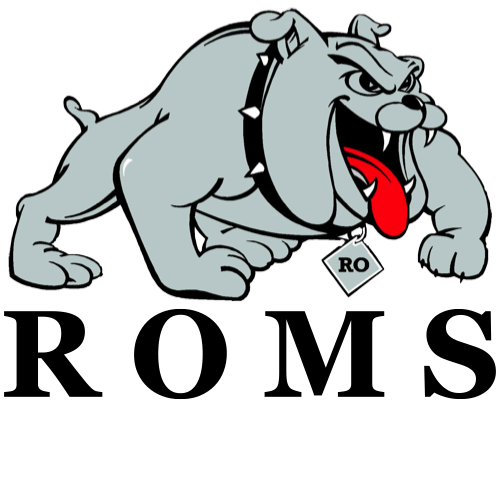 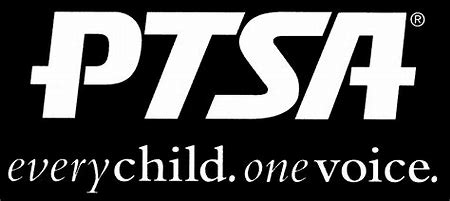 May 16, 2022DRAFT Meeting MinutesAttendees:  Linda Cronk, Christana Hipp, Carie Hooker, Lori Klopfenstein, Megan O’Shea, Stephanie Stevens, TJ Stevens, Michelle VinluanQuorum is met (7 members constitutes quorum)Call to OrderMeeting was called to order at 7:04 p.m.Secretary’s Report – Elizabeth Mulheisen April 2022 Minutes were reviewed.  Carrie Hooker motioned to approve the minutes, Megan O’Shea seconded.  Motion approved.Treasurer’s Report – Lori KlopfensteinRevised budget (to include DEI and Grounds & Beautification), April Reconciliation Detail and Summary were presented and filedPrincipal’s Report – Todd Noonan 8th Grade Celebration will include a ceremony and reception on the front lawn on June 16th. Invitation to come.Board Member’s Report – Maryanne VanHaitsma Priority for ROMS is the hiring of the principal.  First round of interviews will begin this week.  Survey had been done for parent and staff feedback for the hire.Chrome book distribution at ROMS in processDiscussion about students receiving device, if not needed (have personal technology available).  The district is recommending taking advantage of the FREE Chromebook for each student, as it will be used daily in and outside of school.  Please complete the link below to get one, they will be processed as they are submitted: https://docs.google.com/forms/d/e/1FAIpQLScP78h-KvLrP47ei3hCDP4eCrkN2bGzQVs0vKfm2fvOaHOR_g/viewform?usp=sf_link. Summer school registration is open and will be free again this summerWebsite redesign continues, new website to be completed this summerI want to wish all a happy end of the year and wish all a safe and happy summerThank you to Todd for his years of service to RO schoolsPresident’s Report – Michelle VinluanOpen Committee Positions for 22-23Dawg Walk (co-chairs)DEIPlease sign up to volunteer at the 7th grade dance on 5/20 https://www.signupgenius.com/go/30e0a44abaf2fa57-20221Gifts for Mr. Noonan and Mr. Kohring (retirement)Patio Beautification Project was a success.  Thank you to Mrs. Brueckman for initiating this, the parent donations and volunteers!PTA purchased a gaga ball pit for ROMS, to be assembled in summer, thank you to Mrs. Scobie and the PHE Department for suggesting this.Vote on 2022-23 slatePresident - Elizabeth MulheisenVP/Membership - Val MoskalikVP/Historian - Joelle JarraitTreasurer - Amie BrownSecretary - Katie BonusMAL - Raquel Martinez Frutos MAL/Communications - Melanie MaceyBecky Bibbs motioned to approve the board, Megan O’Shea seconded.  Motion approved.Membership Report – Joelle Jarrait522 Members for the year!Thank you to Jeffery Sauger Photography for business membershipTeacher Representative/Student Council Report – Lindsay Potterack /Kate Chambers (not present)No reportCommittee Reports  Staff Appreciation – Jave’ Johnson was selected as March and Mr. Sopata as April educator of the month.  Every teacher received a $25 gift card to a local Royal Oak establishment for Teacher Appreciation Day.  DEI – Val Moskalik We've wrapped up the PTSA portion of the Family Book Club. Participation was low but it was a worthwhile experiment that may be worth repeating next year when people are feeling a bit differently.The Walking Club has been going very well and we hope to have some other ways to build community in the future.We've decided to postpone the Beat the Parents trivia event until the fall when we can partner with a student organization.We have one last DEI meeting to just wrap up the year and talk about what the committee may want to do next year. The meeting is planned for Wed., June 1 at 7pm. Old BusinessNo reportNew BusinessThank you for attending.  Raffle drawing – The Pour House gift basket was won by TJ Stevens!AdjournmentNext meeting: Monday, September 19, 2022 at 7:00 p.m.  Location to be determined.Meeting adjourned at 7:20 p.m. 